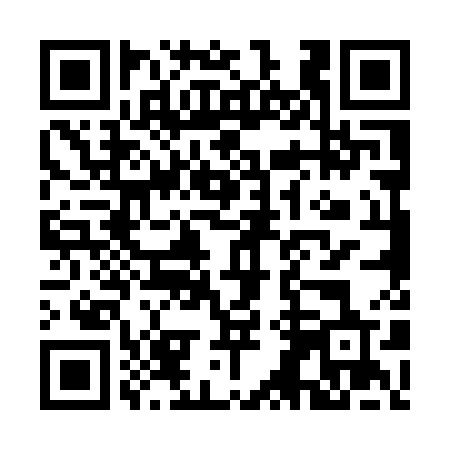 Ramadan times for Oberwalting, GermanyMon 11 Mar 2024 - Wed 10 Apr 2024High Latitude Method: Angle Based RulePrayer Calculation Method: Muslim World LeagueAsar Calculation Method: ShafiPrayer times provided by https://www.salahtimes.comDateDayFajrSuhurSunriseDhuhrAsrIftarMaghribIsha11Mon4:464:466:3112:203:296:106:107:4912Tue4:444:446:2912:203:306:116:117:5013Wed4:414:416:2712:193:316:136:137:5214Thu4:394:396:2512:193:326:146:147:5415Fri4:374:376:2312:193:336:166:167:5516Sat4:354:356:2112:183:346:176:177:5717Sun4:324:326:1812:183:356:196:197:5918Mon4:304:306:1612:183:366:206:208:0019Tue4:284:286:1412:183:376:226:228:0220Wed4:254:256:1212:173:386:236:238:0421Thu4:234:236:1012:173:396:256:258:0622Fri4:214:216:0812:173:406:266:268:0723Sat4:184:186:0612:163:416:286:288:0924Sun4:164:166:0412:163:416:296:298:1125Mon4:134:136:0212:163:426:316:318:1326Tue4:114:116:0012:153:436:326:328:1427Wed4:094:095:5712:153:446:346:348:1628Thu4:064:065:5512:153:456:356:358:1829Fri4:044:045:5312:153:456:376:378:2030Sat4:014:015:5112:143:466:386:388:2231Sun4:594:596:491:144:477:407:409:241Mon4:564:566:471:144:487:417:419:252Tue4:544:546:451:134:497:437:439:273Wed4:514:516:431:134:497:447:449:294Thu4:494:496:411:134:507:467:469:315Fri4:464:466:391:134:517:477:479:336Sat4:434:436:371:124:517:497:499:357Sun4:414:416:351:124:527:507:509:378Mon4:384:386:331:124:537:527:529:399Tue4:364:366:301:114:547:537:539:4110Wed4:334:336:281:114:547:557:559:43